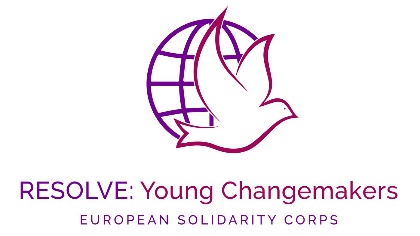 SOCIAL ACTION APPLICATION FORMProject CostsDECLARATIONTo the best of my knowledge all the information I have provided in this application form is correct. Asfar may request further information, and I am willing to provide this information to proceed with my Social Action project application. I  will contact Asfar immediately, if there is any major changes to my project. Project TitleApplicant name: ESC Number:Address: Telephone number: Email address: Description of the projectPlease describe why do you want to carry out this project and what needs/key challenges/problems your project is addressingPlease describe your project objectivesPlease describe your target group (who and how many beneficiaries you want to address) and how your project will benefit themWhere will your project be implemented?What support will you need from Asfar’s side?Project start date (not before 1st of February 2022)Project end date (not later than 1st of April 2022) What is the full cost of the project? Please provide a detailed and accurate full project budget belowPlease provide a detailed and accurate full project budget belowCosts BreakdownAmount (£)SignatureDate